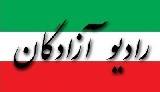 www.iran57.comتوصیه ای به آقای خاتمی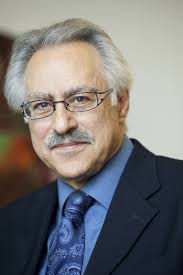 دکتر جواد طباطباییمن نیز مانند بسیارانی دیگر، سخنان آقای محمد خاتمی، رئیس جمهور اسبق، دربارۀ مطلوب بودن الگوی فدرالیسم برای ایران را، که در جمع اعضای شورای شهر ایراد شده بود، با شگفتی فراوان در رسانه ها خواندم. در آن سخنان آمده بود : «مطلوب ترین شیوۀ حکومت مردمی ادارۀ فدرالی است». من درست نمی توانم بفهمم که چرا رئیس جمهور پیشین، که باید بداند که هر سخن جایی و هر نکته مکانی دارد، خطاب به اعضای شورای شهر دربارۀ مسائل کلان حاکمیتی کشور چنین مطلب مهمی را مطرح کرده است؟ صلاحیت نداشتن رئیس‌جمهور اسبقآقای رئیس جمهور اسبق باید بداند که تصمیم گیری در چنین مواردی به هیچ وجه در صلاحیت اعضای شورای شهر نیست که مردم برای ادارۀ امور جاری شهر انتخاب می کنند و برحسب تعریف اگر صلاحیتی داشته باشند باید رسیدگی به امور جاری شهر باشد و، به این اعتبار، صلاحیتی برای مداخله در امور کشور ندارند. وانگهی، خود آقای رئیس جمهور اسبق چه صلاحیتی دارد که چنین بحث مهم حاکمیتی را با گروهی که آن ها نیز در این موارد فاقد صلاحیت هستند، در میان گذاشته است. با پایان یافتن دوره ریاست جمهوری، رئیس جمهور نیز شهروندی بیش نیست و اگر نظری داشته باشد باید آن نظر را مستدل بیان کند و پاسخ بگیرد، اما بیان چنین مباحثی، در چنین سطح عامیانه ای، در مناسبت های سیاسی در شأن رجل سیاسی نیست. اصلاحات و افساداتمن به این اعتبار اخیر، این دو سه یادداشت را می نویسم تا به رئیس جمهور پیشین یادآوری کنم که مصالح عالی کشور را فدای منافع گروهی که او رهبری آنان را بر عهده دارد و فساد و عدم کاردانی بسیاری از آنان به جایی رسیده است که خود آقای خاتمی مجبور شده است اعتراف کند : «بعید است مردم با حرف ما در انتخابات آتی شرکت کنند» نکند! من اضافه می کنم : آقای خاتمی بعید نیست، حتمی است! شما به عنوان رهبر اصلاحات حتما شعارهای مردم را شنیده اید و این نکته را باید بفهمید که اصلاحات نیازمند نظریه ای برای افسادات است، یعنی باید دانسته باشید که در کجاها کار را خراب کرده اید، فسادهای اطرافیان شما کجاها و تا چه حدی بوده است؟ آن‌چه بعید می نماید این است که شما و اصلاح طلبان هنوز تصور درستی از بیراهه ای که رفته اید ندارید و برای جبران همین فقدان فهم درست است که هر بار برای گرفتن رأی مردم از مصالح عالی کشور مایه می گذارید و هر بار هم همان اشتباه های پیشین را مرتکب می شوید.نقطه سیاه کارنامه اصلاح‌طلبیپیش از آن‌که به بحث فدرالیسم برسم که اطمینان دارم به واقع متوجه نشده اید چه گفته اید و گفته های شما چه تالی های فاسدی می تواند داشته باشد، به یک مورد دیگر اشاره ای می کنم تا یکی از نقطه های سیاه کارنامه دوستان شما را یادآوری کرده باشم. در آبان ماه 1395، حکومت وقت ناگهان برنامه ای برای آموزش زبان های محلی رونمایی کرد که در زمان صدارت شخص شما و در دستگاه وزیر علوم اصلاحات در سال 1382 توسط یکی از پانترک های معروف نوشته شده بود. آن رونمایی به دلایل انتخاباتی و جلب نظر مردم استان های کردنشین و آذری زبان انجام شده بود. لزوم پس گرفتن سخن نسنجیدهمن به آن مناسبت توضیح دادم که چنین مایه گذاشتن از مصالح عالی کشور بعید است برای نامزد ریاست جمهوری رأیی بیاورد. آن مقاله را در همین جا بار دیگر منتشر و نظر شما را به آن جلب می کنم. در پست های دیگری اشاره هایی نیز به مضمون سخنان شما خواهم آورد. به عنوان یک شهروند، که اندکی بیشتر از شما در این مباحث فکر کرده و بویژه این‌که سیاست باز نیست، از شما می خواهم که این سخنان را محترمانه پس بگیرید و به اطرافیان خودتان هم توصیه کنید که وارد این مباحث نشونسایت آذری ها